Прикоснитесь к прекрасному вместе с Four Seasons Resort Chiang MaiSeptember 8, 2017,  Chiang Mai, Thailand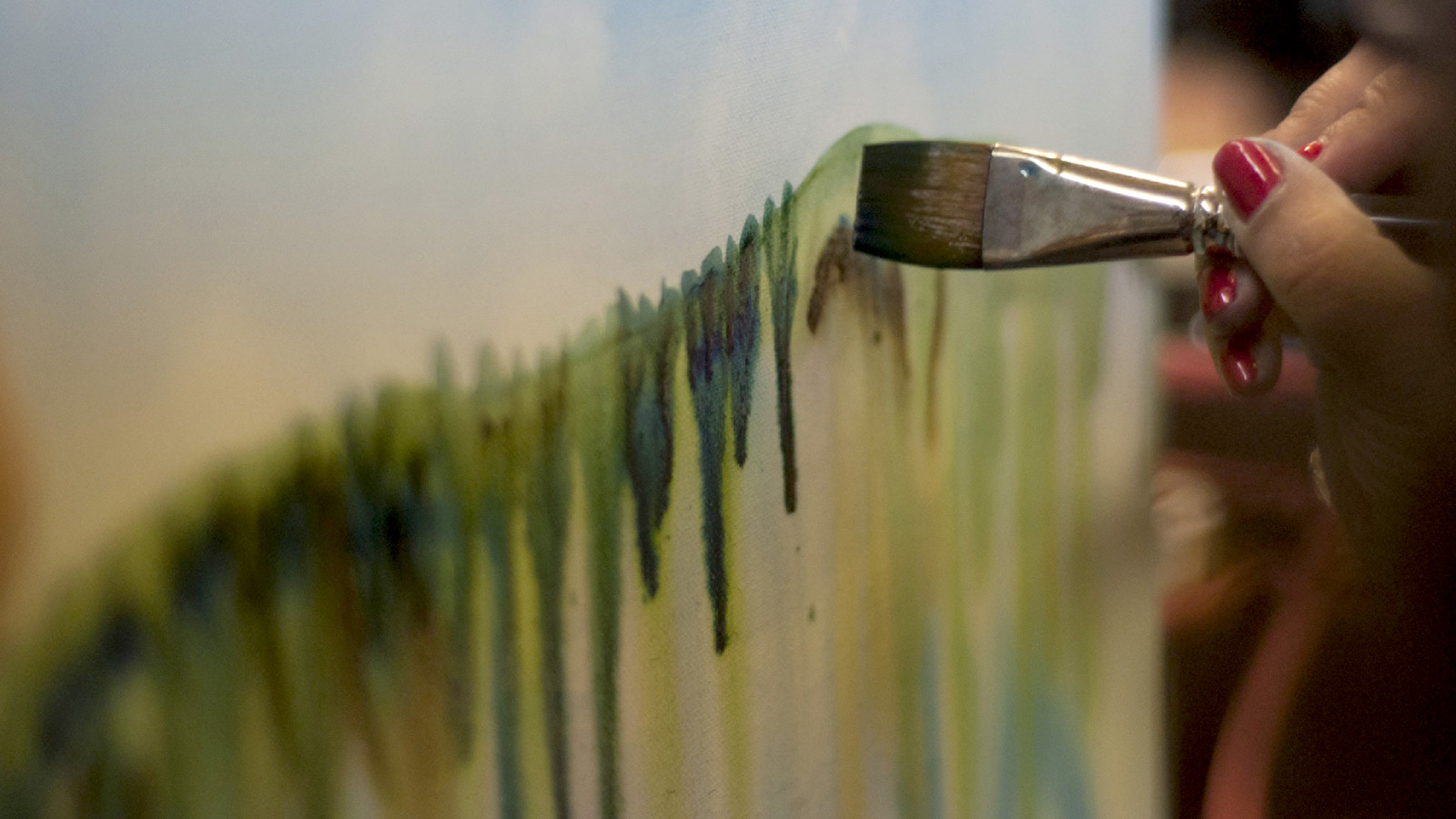 С 
    
     Four Seasons
     Resort Chiang Mai, который продумал каждую деталь вашего времяпрепровождения на курорте вне зависимости от времени года, ваш отдых будет наполнен незабываемыми впечатлениями и полной релаксацией вдали от шума мегаполиса.
   
    Four Seasons
    Resort Chiang Mai расположен в сердце тропических садов Чиангмая. Уникальное месторасположение курорта позволяет гостям насладиться великолепным видом на девственную природу Тайланда.  Несмотря на то, что архитектура курорта выполнена в лучших тайских традициях и стиле, 
   
    Four Seasons
    Resort Chiang Mai – это современный комфорт и удобства среди бескрайних рисовых полей, тропической листвы и завораживающих прудов.В рамках программы “Glorious Green Season”, которая действует до конца сентября 2017 года, постояльцы смогут не только насладиться необыкновенной природой северного Тайланда, но и воспользоваться дополнительными услугами и сервисами курорта:Шикарные номера-павильоны и виллыОрганический завтрак из лучших местных продуктов в ресторане Sala Mae Rim на две персоныВозможность посадить рис своими руками на полях курортаРомантичный ужин на двоихУникальная СПА-процедура “Rice and Spice Scrub” или СПА-процедура “Aloe and Lavender Wrap” на 2 персоныБесплатный доступ к интернету для четырёх девайсовСтоимость предложения составляет 600 USD за ночь. Чтобы воспользоваться предложением, необходимо забронировать минимум две последовательные ночи проживания. При бронировании трёх ночей и более,  постояльцы также получат в подарок традиционный тайский ужин на двоих или дополнительную СПА-процедуру.Также команда 
   
    Four Seasons
    подготовила увлекательные программы для любителей и ценителей искусства. Чиангмай был и остаётся культурным центром северного Тайланда. Богатая история искусства этого города до сих пор служит вдохновением для местных талантов и является национальным достоянием всей страны. У постояльцев Four Seasons есть уникальная возможность прикоснуться к прекрасному и познакомиться поближе с творчеством  тайских художников и мастеров.Уроки рисования акварелью и экскурсия по музею современного искусстваВаше утро начнётся с урока рисования в частной галерее художницы-акварелистки Енг-Он Хомсуван (Eng-On Homsuwan). После мастер-класса вы будете приглашены на обед в необычном бистро Kamphaeng Kaew в музее современного искусства MAIIAM Contemporary Art Museum. После великолепной трапезы для вас устроят личную экскурсию по музею, в котором вы познакомитесь с одной из самых внушительных коллекций современного тайского искусства.Знакомство с гончарным ремеслом, декоративными скульптурами и экскурсия по музею современного искусстваПриключение начнется с экскурсии по галерее и знакомства с коллекцией изделий из глины Phem Pracha Lovers. После вы сможете заглянуть «за кулисы» и посетить фабрику, где у вас появится возможность не только внимательно изучить производство, но и принять участие в мастер-классе по гончарному делу. Результат ваших стараний на мастер-классе будет томиться в специальной печи на протяжении следующей ночи, а утром будет доставлен лично в ваши руки. Затем вас ожидает обед в Kamphaeng Kaew и индивидуальная экскурсия по музею современного искусства MAIIAM Contemporary Art Museum.Экспресс-тур по галереям Чиангмая1 день, 8 галерей и море впечатлений! У вас будет уникальная возможность увидеть лучшее из лучшего в мире искусства Чиангмая: шелкография, шедевры тайского экспрессионизма, примеры архитектурных строений в стиле тайского фьюжена  и не только. Ваш экспресс-тур завершится чашечкой органического тайского кофе в замечательной брассери  Woo Café Art Gallery.Four Seasons Resort Chiang Mai откроет завесу тайны мира искусства Чиангмая для своих гостей, предлагая три эксклюзивных и аутентичных программы. Возможность принять участие в занимательных мастер-классах, понаблюдать за творческим процессом лучших художников и мастеров города, изучить богатую историю искусства, найти вдохновение и поверить, что нет ничего невозможного – всё это ждёт вас на курорте 
   
    Four Seasons
    Resort Chiang Mai.Условия программы “Glorious Green Season”:Предложение действует до 30 сентября 2017 годаМинимальное проживание на курорте оставляет две ночиПрограмма доступна лишь при бронировании номеров через отдел продаж курорта и при упоминании  “Glorious Green Season” “Glorious Green Season”  нельзя совмещать с другими предложениями, действующими на территории курорта
    
     Four Seasons
     Resort Chiang Mai оставляет за собой возможность поменять условия предложения без предварительного предупрежденияRELATEDPRESS CONTACTS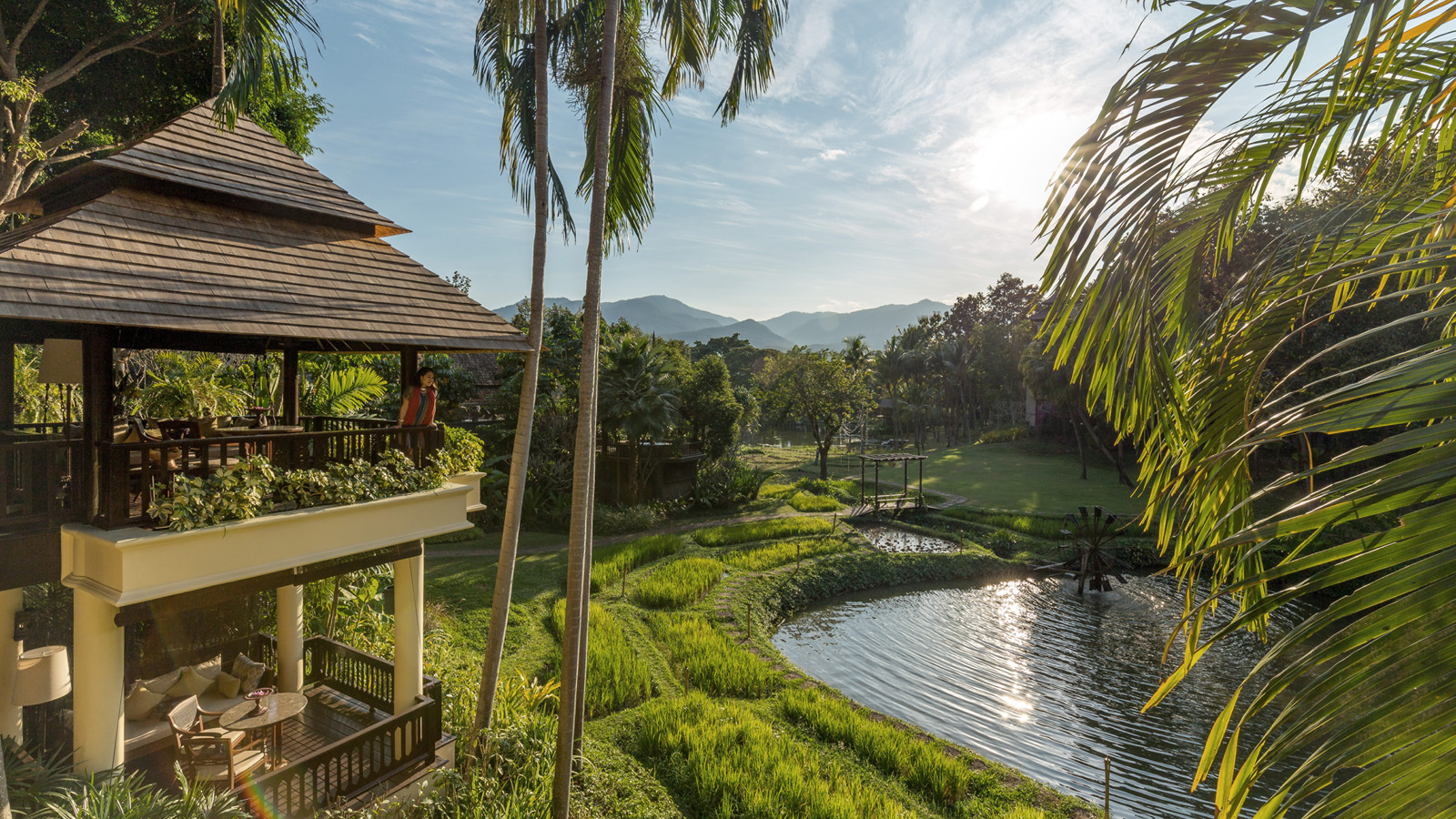 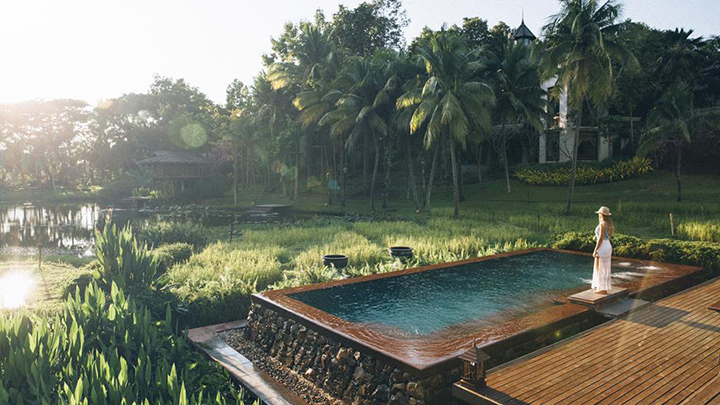 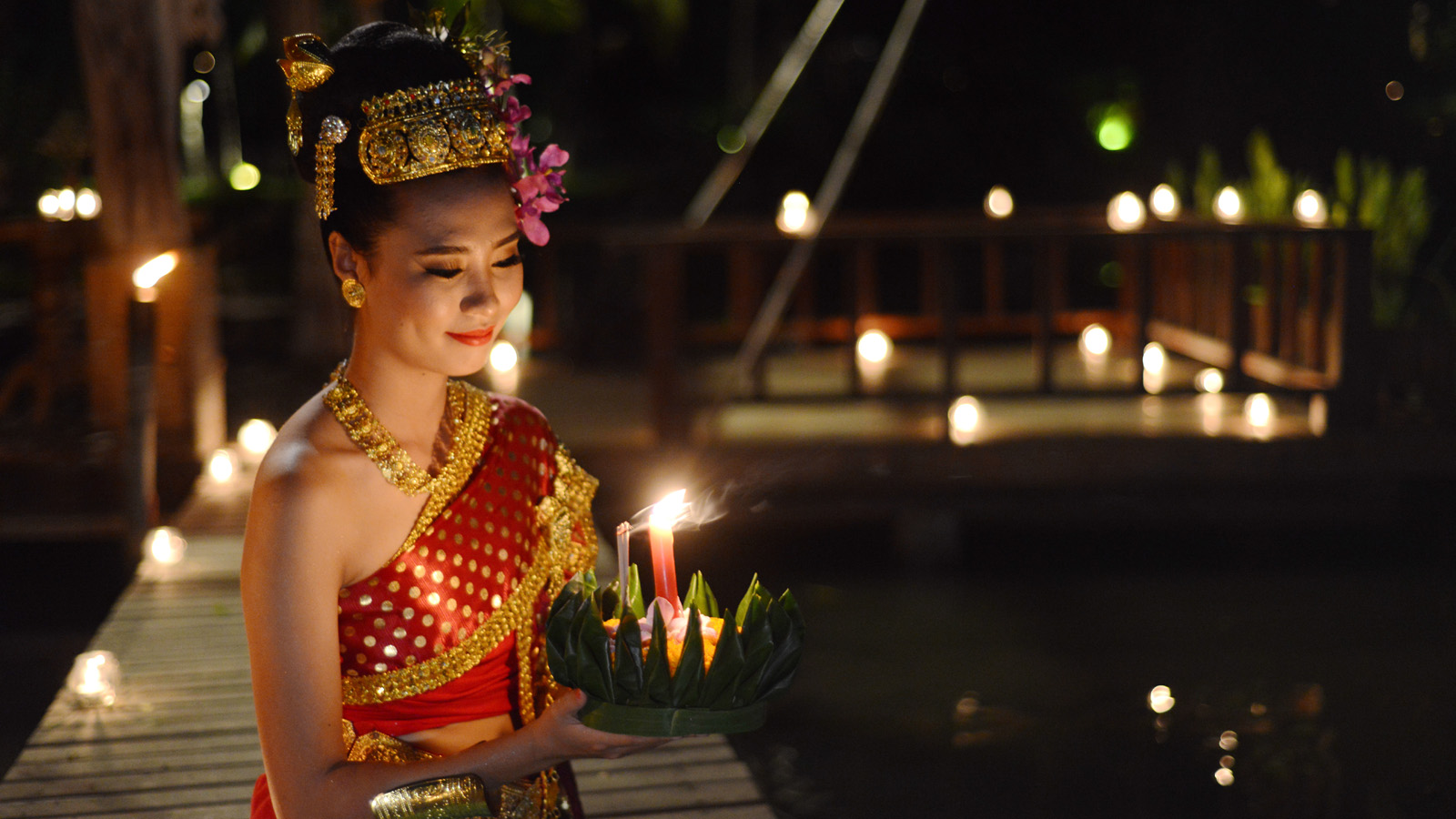 August 25, 2017,  Chiang Mai, ThailandExplore the Best of Thailand's Fascinating Culture with Four Seasons Resort Chiang Mai http://publish.url/chiangmai/hotel-news/2017/cultural-experiences.html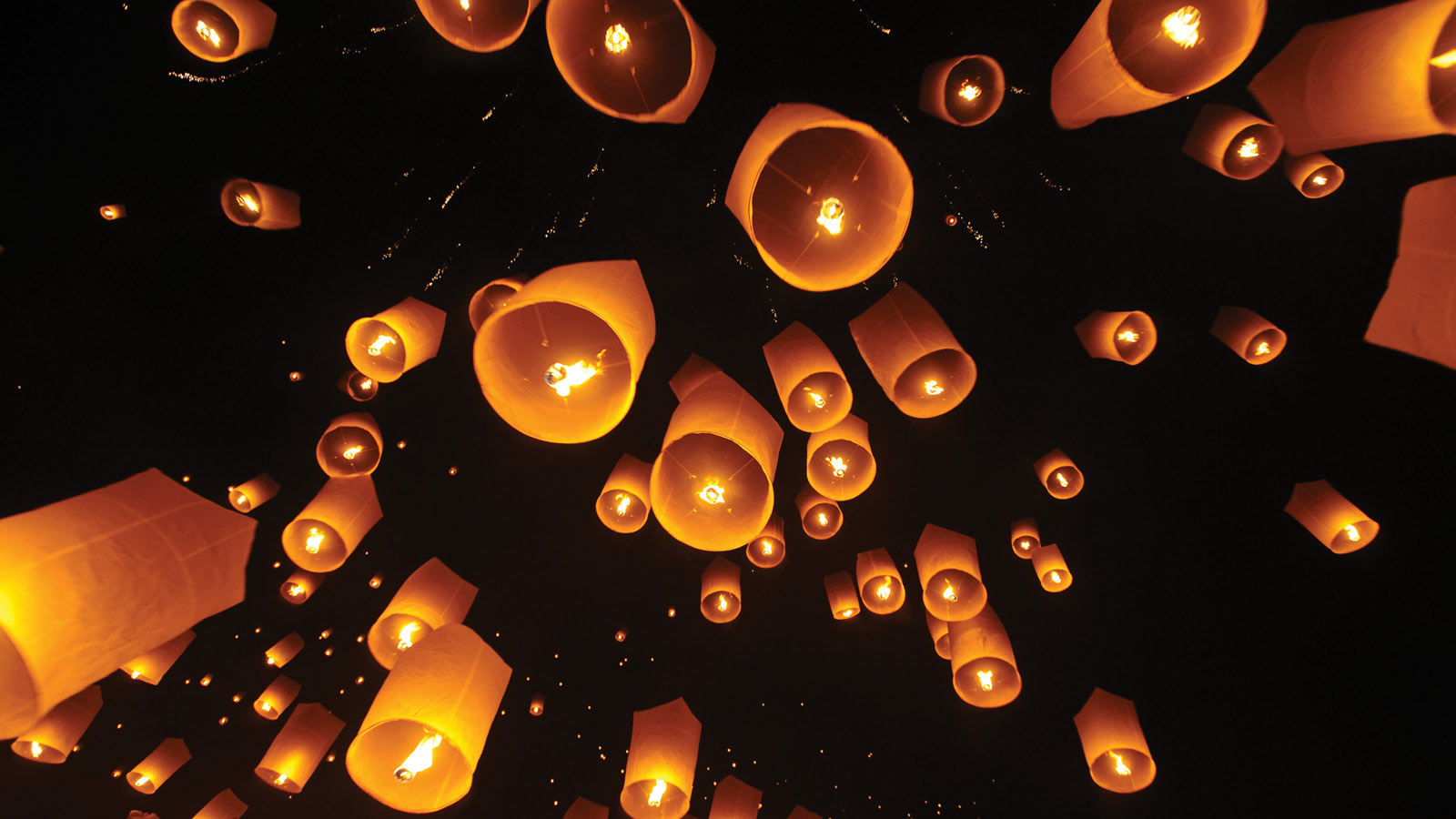 August 15, 2017,  Chiang Mai, ThailandJoin the Most Magical Loy Krathong Celebration in Thailand at Four Seasons Resort Chiang Mai http://publish.url/chiangmai/hotel-news/2017/loy-krathong-package.html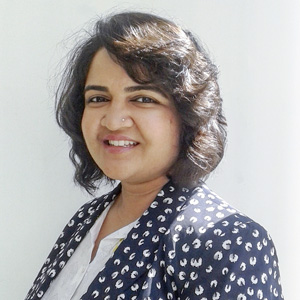 Karuna AmarnathDirector of Public Relations and Communications3/F, 159 Rajadamri RoadBangkokThailandkaruna.amarnath@fourseasons.com+66 2207 8916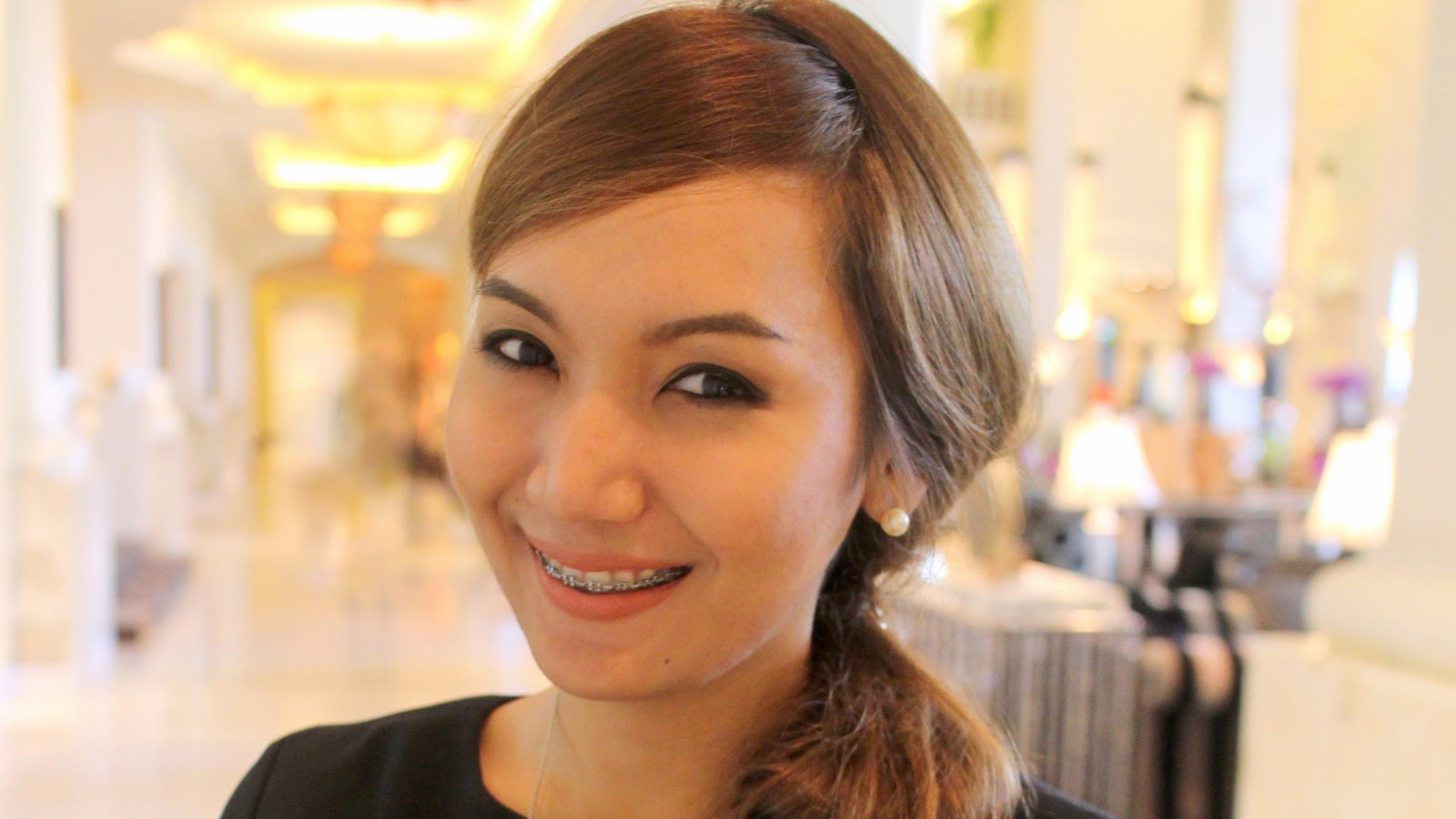 Paphaon SuwannathammaPublic Relations Executive502 Mae Rim-Samoeng (Old Road), Chiang MaiThailandpaphaon.suwannathamma@fourseasons.com+66 53 298 181